ПРЕСС-РЕЛИЗЖители Кубани могут обратиться к специалистам ВЦТО в решении недвижимых вопросов За первые четыре месяца 2020 года Ведомственный центр телефонного обслуживания (ВЦТО) Федеральной кадастровой палаты принял более 1 370 000 телефонных обращений граждан. Такое внимание к подразделению Кадастровой палаты объясняется вынужденным повышением заинтересованности граждан в дистанционном решении вопросов, связанных с операциями с недвижимостью.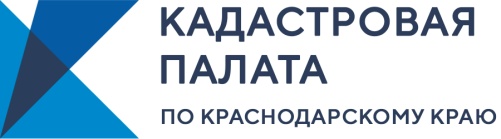 Ведомственный центр телефонного обслуживания (ВЦТО) – специализированный филиал Федеральной кадастровой палаты, расположенный на площадках в Курске и Казани. Суммарно в нем работают более 300 специалистов. В условиях сложной санитарно-эпидемиологической обстановки в стране ВЦТО выступает как основной канал информации и взаимодействия с заявителями по вопросам операций с недвижимостью. Для удобства граждан операторы кол-центра принимают звонки круглосуточно и без выходных. В том числе, специалисты ВЦТО дают гражданам пошаговый инструктаж по получению учетно-регистрационных государственных услуг в электронном виде, а также сопровождают их в процессе пользования электронными сервисами сайтов Росреестра и Федеральной кадастровой палаты. В условиях самоизоляции и невозможности для граждан лично обратиться за получением государственных услуг популярность электронных сервисов возросла на 7%.  Согласно статистике, лидерами по количеству обращений в ВЦТО по-прежнему остаются Москва и Московская область, Санкт-Петербург и Ленинградская область, а также Республика Татарстан. Суммарно из этих регионов за четыре месяца 2020 года в ВЦТО поступило более 51,78% обращений от общего количества звонков.Как правило, консультация специалиста особенно нужна при планировании и проведении сделок с недвижимостью, которые сопряжены с большим количеством различных нюансов. Специалисты ВЦТО помогают гражданам, например, разобраться в использовании электронных сервисов, что особенно актуально при дистанционном режиме работы. Для получения консультации жители Кубани могут позвонить по бесплатному номеру горячей линии Росреестра 8-800-100-34-34. ______________________________________________________________________________________________________Пресс-служба Кадастровой палаты по Краснодарскому краю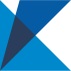 ул. Сормовская, д. 3, Краснодар, 350018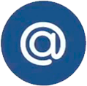 press23@23.kadastr.ru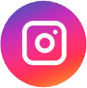 https://www.instagram.com/kadastr_kuban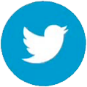 https://twitter.com/Kadastr_Kuban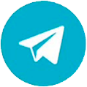 https://t.me/kadastr_kuban